PrzedsiębiorstwoGospodarki Komunalnej i Mieszkaniowej Sp. z o.o.ul. Sienkiewicza 3129 - 100 WłoszczowaINFORMACJA POKONTROLNA NR KC-I.432.40.2.2021/PP-3z kontroli w trakcie realizacji projektu nr RPSW.04.02.00-26-0006/18 pn. „Hala rozładunku
i przetwarzania zmieszanych odpadów komunalnych wraz z wytwarzaniem paliwa alternatywnego” na terenie Składowiska Odpadów Komunalnych „Kępny Ług”
we Włoszczowie”, realizowanego w ramach Działania 4.2 „Gospodarka odpadami”,
4 Osi priorytetowej Regionalnego Programu Operacyjnego Województwa Świętokrzyskiego na lata 2014 – 2020, polegającej na weryfikacji dokumentów w zakresie prawidłowości przeprowadzenia właściwych procedur dotyczących udzielania zamówień publicznych, przeprowadzonej
na dokumentach w siedzibie Instytucji Zarządzającej Regionalnym Programem Operacyjnym Województwa Świętokrzyskiego na lata 2014 – 2020 w dniach od 5 do 7 lipca 2021 roku.I. INFORMACJE OGÓLNE:Nazwa i adres badanego Beneficjenta:PrzedsiębiorstwoGospodarki Komunalnej i Mieszkaniowej Sp. z o.o.ul. Sienkiewicza 3129 - 100 WłoszczowaStatus prawny Beneficjenta:Spółka z ograniczoną odpowiedzialnościąII. PODSTAWA PRAWNA KONTROLI:Niniejszą kontrolę przeprowadzono na podstawie art. 23 ust. 1 w związku z art. 22 ust. 4 ustawy z dnia 11 lipca 2014 r. o zasadach realizacji programów w zakresie polityki spójności finansowanych w perspektywie finansowej 2014 – 2020 (Dz.U. z 2020 r., poz. 818 z późn. zm.).III.OBSZAR I CEL KONTROLI:Cel kontroli stanowi weryfikacja dokumentów w zakresie prawidłowości przeprowadzenia przez Beneficjenta właściwych procedur dotyczących udzielania zamówień publicznych 
w ramach realizacji projektu nr RPSW.04.02.00-26-0006/18 pn. „Hala rozładunku
i przetwarzania zmieszanych odpadów komunalnych wraz z wytwarzaniem paliwa alternatywnego” na terenie Składowiska Odpadów Komunalnych „Kępny Ług”
we Włoszczowie”.Weryfikacja obejmuje dokumenty dotyczące udzielania zamówień publicznych związanych z wydatkami przedstawionymi przez Beneficjenta we wniosku o płatność nr RPSW.04.02.00-26-0006/18-008.Kontrola przeprowadzona została przez Zespół Kontrolny złożony z pracowników Departamentu Kontroli i Certyfikacji RPO Urzędu Marszałkowskiego Województwa Świętokrzyskiego z siedzibą w Kielcach, w składzie:Pan Przemysław Pikuła (kierownik Zespołu Kontrolnego),Pani Anna Zapała – Śledź (członek Zespołu Kontrolnego),Pan Wojciech Nowak (członek Zespołu Kontrolnego),IV. USTALENIA SZCZEGÓŁOWE:W wyniku dokonanej w dniach od 5 do 7 lipca 2021 roku weryfikacji dokumentów dotyczących zamówień udzielonych w ramach projektu nr RPSW.04.02.00-26-0006/18, przesłanych
do Instytucji Zarządzającej Regionalnym Programem Operacyjnym Województwa Świętokrzyskiego na lata 2014 – 2020 przez Beneficjenta za pośrednictwem Centralnego systemu teleinformatycznego SL2014, Zespół Kontrolny ustalił, co następuje:Beneficjent przeprowadził postępowanie o udzielenie zamówienia publicznego w trybie przetargu nieograniczonego, o którym mowa w art. 39 ustawy z dnia 29 stycznia 2004 r. Prawo zamówień publicznych. Przedmiotowe postępowanie zostało wszczęte 15 stycznia 2020 r. poprzez zamieszczenie ogłoszenia o zamówieniu w Biuletynie Zamówień Publicznych
pod numerem nr 502964-2020 i dotyczyło wyboru wykonawcy usługi polegającej
na pełnieniu nadzoru inwestorskiego. W związku z tym, że Zamawiający przewidział możliwość składania ofert częściowych, to efektem rozstrzygnięciem postępowania było:podpisanie w dniu 20 lutego 2020 r. umowy nr 01/GKIV/ZP/01/U/2020 pomiędzy Beneficjentem a Panem Rafałem Ślusarskim, prowadzącym działalność gospodarczą pod nazwą Rafał Ślusarski Specjalistyczne Biuro Inwestycyjno-Inżynierskie "PROSTA PROJEKT" z siedzibą w Piotrowicach, o wartości 31 547,00 zł brutto.podpisanie w dniu 20 lutego 2020 r. umowy nr 02/GKIV/ZP/01/U/2020 pomiędzy Beneficjentem a Panem Markiem Łyszczarzem, prowadzącym działalność gospodarczą pod nazwą Zakład Produkcyjno-Usługowo-Handlowy "PRIMEX" mgr inż. Marek Łyszczarz z siedzibą w Częstochowie, o wartości 39 913,50 zł brutto.Postepowanie oraz postanowienia powyższych umów zostały zweryfikowane podczas kontroli w trakcie realizacji projektu w dniach od 14 do 18 grudnia 2020 r. W wyniku weryfikacji przedmiotowego postępowania oraz postanowień ww. umów nie stwierdzono błędów
i uchybień. Podczas przedmiotowej kontroli weryfikacji poddano postanowienia aneksu nr 1 z dnia
28 grudnia 2020 r. do umowy nr 02/GKIV/ZP/01/U/2020 z dnia 20 lutego 2020 r. Zespół Kontrolny stwierdził, iż wprowadzone powyższym aneksem zmiany spełniają przesłanki, o których mowa w art. 144 ust. 1 ustawy z dnia 29 stycznia 2004 r. Prawo zamówień publicznych.Lista sprawdzająca powyższy aneks stanowi dowód nr 1 do niniejszej Informacji pokontrolnej.V. REKOMENDACJE I ZALECENIA POKONTROLNE:IZ RPOWŚ na lata 2014-2020 odstąpiła od formułowania rekomendacji oraz zaleceń pokontrolnych.Niniejsza informacja pokontrolna zawiera 3 strony oraz 1 dowód, który dostępny jest do wglądu
w siedzibie Departamentu Kontroli i Certyfikacji RPO, ul. Wincentego Witosa 86, 25 – 561 Kielce.Dokument sporządzono w dwóch jednobrzmiących egzemplarzach, z których jeden zostaje przekazany Beneficjentowi. Drugi egzemplarz oznaczony terminem „do zwrotu” należy odesłać
na podany powyżej adres w terminie 14 dni od dnia otrzymania Informacji pokontrolnej.Jednocześnie informuje się, iż w ciągu 14 dni od dnia otrzymania Informacji pokontrolnej Beneficjent może zgłaszać do Instytucji Zarządzającej pisemne zastrzeżenia, co do ustaleń w niej zawartych. Zastrzeżenia przekazane po upływie wyznaczonego terminu nie będą uwzględnione.Kierownik Jednostki Kontrolowanej może odmówić podpisania Informacji pokontrolnej informując na piśmie Instytucję Zarządzającą o przyczynach takiej decyzji.Kontrolujący: IMIĘ I NAZWISKO: Przemysław Pikuła ………………………………….IMIĘ I NAZWISKO: Anna Zapała – Śledź ………………………………….IMIĘ I NAZWISKO: Wojciech Nowak ………………………………….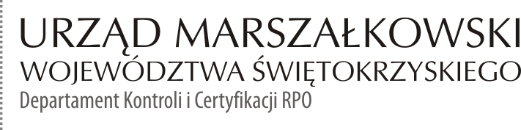 KC-I.432.40.2.2021                                                                                   Kielce, dn. 15.07.2021 r.Kontrolowany/a:…………………………………………